PRIJAVAZA DODJELU POTPORE POLJOPRIVREDI NA PODRUČJU GRADA ĐURĐEVCA ZA 2018. GODINUPOTPORE DE MINIMIS U SKLADU S UREDBOM KOMISIJE (EU) br. 1407/2013.Prijava mora sadržavati svu dokumentaciju navedenu u točkama C, D i E ovog obrasca. Potpisom ove prijave dajem  izričitu suglasnost Upravnom odjelu za gospodarstvo, financije i razvojne projekte Grada Đurđevca : da poduzme sve radnje vezane uz obradu mojih osobnih podataka navedenih u zahtjevu za ostvarivanje pomoći u poljoprivredi i šumarstvu, kao i za sve daljnje obrade potrebne pri vođenju evidencije korisnika usluga. Osobni podaci će se čuvati dok sam potpisnik ne zatraži brisanje iz zbirke. Upravni odjel za gospodarstvo, financije i razvojne projekte  jamči zaštitu osobnih podataka u skladu sa Zakonom o zaštiti osobnih podataka (Narodne novine 103/03,118/06, 41/08, 130/11 i 106/12).Potvrđujem da sam  prije potpisa ovog  zahtjeva obaviješten o namjeri korištenja osobnih podataka i o pravu da se takvoj obradi usprotivim, a ovom izjavom dajem suglasnost na takvu obradu.NEPRAVODOBNE I NEPOTPUNE PRIJAVE NA NATJEČAJ NEĆE SE RAZMATRATI.Mjesto i datum:_____________2018.        M.P.       __________________________________    potpis podnositelja prijave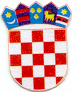       R E P U B L I K A  H R V A T S K AG R A D  Đ U R Đ E V A CUPRAVNI ODJEL ZA GOSPODARSTVO,FINANCIJE I RAZVOJNE PROJEKTEStjepana Radića 1, Đurđevac         Obrazac       R E P U B L I K A  H R V A T S K AG R A D  Đ U R Đ E V A CUPRAVNI ODJEL ZA GOSPODARSTVO,FINANCIJE I RAZVOJNE PROJEKTEStjepana Radića 1, ĐurđevacMJERA 1: Potpora male vrijednosti za troškove specijalističkih seminaraMJERA 1: Potpora male vrijednosti za troškove specijalističkih seminaraMJERA 1: Potpora male vrijednosti za troškove specijalističkih seminaraMJERA 1: Potpora male vrijednosti za troškove specijalističkih seminaraMJERA 1: Potpora male vrijednosti za troškove specijalističkih seminaraMJERA 1: Potpora male vrijednosti za troškove specijalističkih seminaraA.  OPĆI PODACI A.  OPĆI PODACI A.  OPĆI PODACI A.  OPĆI PODACI A.  OPĆI PODACI A.  OPĆI PODACI 1. Naziv podnositelja prijave (upisati ime i prezime nositelja OPG, naziv i vlasnika obrta; naziv i odgovornu osobu u pravnoj osobi) Naziv podnositelja prijave (upisati ime i prezime nositelja OPG, naziv i vlasnika obrta; naziv i odgovornu osobu u pravnoj osobi) Naziv podnositelja prijave (upisati ime i prezime nositelja OPG, naziv i vlasnika obrta; naziv i odgovornu osobu u pravnoj osobi)2. Oblik registracije (OPG, d.o.o., zadruga, udruga, obrt, itd.) Oblik registracije (OPG, d.o.o., zadruga, udruga, obrt, itd.) Oblik registracije (OPG, d.o.o., zadruga, udruga, obrt, itd.)3.Sjedište podnositeljaSjedište podnositeljaSjedište podnositeljaUlica i kućni broj:Ulica i kućni broj:3.Sjedište podnositeljaSjedište podnositeljaSjedište podnositeljaPoštanski broj i naselje:                   Poštanski broj i naselje:                   4.Telefon / mobitelTelefon / mobitelTelefon / mobitel5.E-mail adresaE-mail adresaE-mail adresa6.MB pravne osobe / MB obrtaMB pravne osobe / MB obrtaMB pravne osobe / MB obrta7.OIBOIBOIB8. MIBPGMIBPGMIBPG9.Poslovna banka glavnog žiro-računaPoslovna banka glavnog žiro-računaPoslovna banka glavnog žiro-računa10.Broj žiro-računa / IBANBroj žiro-računa / IBANBroj žiro-računa / IBANB.  IZNOS POTPOREB.  IZNOS POTPOREB.  IZNOS POTPOREB.  IZNOS POTPOREB.  IZNOS POTPOREB.  IZNOS POTPORE1.Ukupna vrijednost investicije bez PDV-a:Ukupna vrijednost investicije bez PDV-a:Ukupna vrijednost investicije bez PDV-a:Ukupna vrijednost investicije bez PDV-a:2. Ukupna vrijednost investicije s PDV-om:Ukupna vrijednost investicije s PDV-om:Ukupna vrijednost investicije s PDV-om:Ukupna vrijednost investicije s PDV-om:3.UKUPNI IZNOS TRAŽENE POTPORE:UKUPNI IZNOS TRAŽENE POTPORE:UKUPNI IZNOS TRAŽENE POTPORE:UKUPNI IZNOS TRAŽENE POTPORE:C. OSNOVNA DOKUMENTACIJA C. OSNOVNA DOKUMENTACIJA C. OSNOVNA DOKUMENTACIJA C. OSNOVNA DOKUMENTACIJA C. OSNOVNA DOKUMENTACIJA C. OSNOVNA DOKUMENTACIJA 1.1.Dokaz pravne osobnosti:za OPG: rješenje o upisu OPG-a i preslika osobne iskaznice nositelja,za obrt: izvadak iz obrtnog registra (ne stariji od 6 mjeseci od dana podnošenja prijave), za trgovačko društvo ili zadrugu: izvadak iz sudskog registra (ne stariji od 6 mjeseci od dana podnošenja prijave), za udrugu: izvadak iz registra udruga,za proizvođačku organizaciju: rješenje o registraciji;Dokaz pravne osobnosti:za OPG: rješenje o upisu OPG-a i preslika osobne iskaznice nositelja,za obrt: izvadak iz obrtnog registra (ne stariji od 6 mjeseci od dana podnošenja prijave), za trgovačko društvo ili zadrugu: izvadak iz sudskog registra (ne stariji od 6 mjeseci od dana podnošenja prijave), za udrugu: izvadak iz registra udruga,za proizvođačku organizaciju: rješenje o registraciji;Dokaz pravne osobnosti:za OPG: rješenje o upisu OPG-a i preslika osobne iskaznice nositelja,za obrt: izvadak iz obrtnog registra (ne stariji od 6 mjeseci od dana podnošenja prijave), za trgovačko društvo ili zadrugu: izvadak iz sudskog registra (ne stariji od 6 mjeseci od dana podnošenja prijave), za udrugu: izvadak iz registra udruga,za proizvođačku organizaciju: rješenje o registraciji;Dokaz pravne osobnosti:za OPG: rješenje o upisu OPG-a i preslika osobne iskaznice nositelja,za obrt: izvadak iz obrtnog registra (ne stariji od 6 mjeseci od dana podnošenja prijave), za trgovačko društvo ili zadrugu: izvadak iz sudskog registra (ne stariji od 6 mjeseci od dana podnošenja prijave), za udrugu: izvadak iz registra udruga,za proizvođačku organizaciju: rješenje o registraciji;2. 2. Izvadak iz Upisnika poljoprivrednika i kompletan ispis iz aplikacije „Agronet“  (osnovna kartica, članovi, zemljište, stočni fond) Izvadak iz Upisnika poljoprivrednika i kompletan ispis iz aplikacije „Agronet“  (osnovna kartica, članovi, zemljište, stočni fond) Izvadak iz Upisnika poljoprivrednika i kompletan ispis iz aplikacije „Agronet“  (osnovna kartica, članovi, zemljište, stočni fond) Izvadak iz Upisnika poljoprivrednika i kompletan ispis iz aplikacije „Agronet“  (osnovna kartica, članovi, zemljište, stočni fond) 3.3.Ugovor o otvaranju žiro-računa ili preslika kartice žiro-računa te IBAN.Ugovor o otvaranju žiro-računa ili preslika kartice žiro-računa te IBAN.Ugovor o otvaranju žiro-računa ili preslika kartice žiro-računa te IBAN.Ugovor o otvaranju žiro-računa ili preslika kartice žiro-računa te IBAN.4.4.Izjava o korištenju potpora male vrijednosti.Izjava o korištenju potpora male vrijednosti.Izjava o korištenju potpora male vrijednosti.Izjava o korištenju potpora male vrijednosti.5.5.Izjava o statusu poreznog obveznikaIzjava o statusu poreznog obveznikaIzjava o statusu poreznog obveznikaIzjava o statusu poreznog obveznika6.6.Poslovni plan Poslovni plan Poslovni plan Poslovni plan 7.7.Potvrda Porezne uprave o nepostojanju dugaPotvrda Porezne uprave o nepostojanju dugaPotvrda Porezne uprave o nepostojanju dugaPotvrda Porezne uprave o nepostojanju duga8.8.Zahtjev za izdavanje potvrde o nepostojanju dugovanja prema Gradu Đurđevcu i trgovačkim društvima (Komunalije d.o.o., Komunalije-plin d.o.o., Komunalne usluge d.o.o.) (ne starija od 30 dana od dana podnošenja prijave);Zahtjev za izdavanje potvrde o nepostojanju dugovanja prema Gradu Đurđevcu i trgovačkim društvima (Komunalije d.o.o., Komunalije-plin d.o.o., Komunalne usluge d.o.o.) (ne starija od 30 dana od dana podnošenja prijave);Zahtjev za izdavanje potvrde o nepostojanju dugovanja prema Gradu Đurđevcu i trgovačkim društvima (Komunalije d.o.o., Komunalije-plin d.o.o., Komunalne usluge d.o.o.) (ne starija od 30 dana od dana podnošenja prijave);Zahtjev za izdavanje potvrde o nepostojanju dugovanja prema Gradu Đurđevcu i trgovačkim društvima (Komunalije d.o.o., Komunalije-plin d.o.o., Komunalne usluge d.o.o.) (ne starija od 30 dana od dana podnošenja prijave);9.9.Popis dugotrajne imovine (za one mjere za koje nije drugačije propisano)Popis dugotrajne imovine (za one mjere za koje nije drugačije propisano)Popis dugotrajne imovine (za one mjere za koje nije drugačije propisano)Popis dugotrajne imovine (za one mjere za koje nije drugačije propisano)D. DOKUMENTACIJA VEZANA UZ KRITERIJ FINANCIJSKO TRŽIŠNOG POKAZATELJA POSLOVANJAD. DOKUMENTACIJA VEZANA UZ KRITERIJ FINANCIJSKO TRŽIŠNOG POKAZATELJA POSLOVANJAD. DOKUMENTACIJA VEZANA UZ KRITERIJ FINANCIJSKO TRŽIŠNOG POKAZATELJA POSLOVANJAD. DOKUMENTACIJA VEZANA UZ KRITERIJ FINANCIJSKO TRŽIŠNOG POKAZATELJA POSLOVANJAD. DOKUMENTACIJA VEZANA UZ KRITERIJ FINANCIJSKO TRŽIŠNOG POKAZATELJA POSLOVANJAD. DOKUMENTACIJA VEZANA UZ KRITERIJ FINANCIJSKO TRŽIŠNOG POKAZATELJA POSLOVANJA1.1.Za subjekte u sustavu poreza na dobit:Godišnje financijsko izvješće za 2016. i 2017. godinuZa subjekte u sustavu poreza na dobit:Godišnje financijsko izvješće za 2016. i 2017. godinuZa subjekte u sustavu poreza na dobit:Godišnje financijsko izvješće za 2016. i 2017. godinuZa subjekte u sustavu poreza na dobit:Godišnje financijsko izvješće za 2016. i 2017. godinu2.2.za obrte i OPG-e u Registru poreznih obveznika koji vode poslovne knjige: ovjerena Prijava poreza na dohodak za 2017. – obrazac DOH, Rješenje o utvrđenom porezu na dohodak za 2016. godinu, Knjiga primitaka i izdataka za 2016 i 2017. s rekapitulacijom;za obrte i OPG-e u Registru poreznih obveznika koji vode poslovne knjige: ovjerena Prijava poreza na dohodak za 2017. – obrazac DOH, Rješenje o utvrđenom porezu na dohodak za 2016. godinu, Knjiga primitaka i izdataka za 2016 i 2017. s rekapitulacijom;za obrte i OPG-e u Registru poreznih obveznika koji vode poslovne knjige: ovjerena Prijava poreza na dohodak za 2017. – obrazac DOH, Rješenje o utvrđenom porezu na dohodak za 2016. godinu, Knjiga primitaka i izdataka za 2016 i 2017. s rekapitulacijom;za obrte i OPG-e u Registru poreznih obveznika koji vode poslovne knjige: ovjerena Prijava poreza na dohodak za 2017. – obrazac DOH, Rješenje o utvrđenom porezu na dohodak za 2016. godinu, Knjiga primitaka i izdataka za 2016 i 2017. s rekapitulacijom;3.3.Za obrte i OPG-e u RPO–u (Registar poreznih obveznika – paušalno oporezivanje):PO-SD obrazacZa obrte i OPG-e u RPO–u (Registar poreznih obveznika – paušalno oporezivanje):PO-SD obrazacZa obrte i OPG-e u RPO–u (Registar poreznih obveznika – paušalno oporezivanje):PO-SD obrazacZa obrte i OPG-e u RPO–u (Registar poreznih obveznika – paušalno oporezivanje):PO-SD obrazac4.4.Za OPG-e koji ne vode poslovne knjige: Evidencija o prodaji i izjava o ostvarenim primicima po osnovi prodaje poljoprivrednih proizvoda.Za OPG-e koji ne vode poslovne knjige: Evidencija o prodaji i izjava o ostvarenim primicima po osnovi prodaje poljoprivrednih proizvoda.Za OPG-e koji ne vode poslovne knjige: Evidencija o prodaji i izjava o ostvarenim primicima po osnovi prodaje poljoprivrednih proizvoda.Za OPG-e koji ne vode poslovne knjige: Evidencija o prodaji i izjava o ostvarenim primicima po osnovi prodaje poljoprivrednih proizvoda.E. DODATNA DOKUMENTACIJA VEZANA UZ VRSTU AKTIVNOSTIE. DODATNA DOKUMENTACIJA VEZANA UZ VRSTU AKTIVNOSTIE. DODATNA DOKUMENTACIJA VEZANA UZ VRSTU AKTIVNOSTIE. DODATNA DOKUMENTACIJA VEZANA UZ VRSTU AKTIVNOSTIE. DODATNA DOKUMENTACIJA VEZANA UZ VRSTU AKTIVNOSTIE. DODATNA DOKUMENTACIJA VEZANA UZ VRSTU AKTIVNOSTI1.1.1.Uvjerenje, certifikat, iskaznica ili drugi odgovarajući dokument kojim se dokazuje stečeno zvanjeUvjerenje, certifikat, iskaznica ili drugi odgovarajući dokument kojim se dokazuje stečeno zvanjeUvjerenje, certifikat, iskaznica ili drugi odgovarajući dokument kojim se dokazuje stečeno zvanje2.2.2.Preslike računa i potvrda o uplatiPreslike računa i potvrda o uplatiPreslike računa i potvrda o uplati